Patterns and Formulae 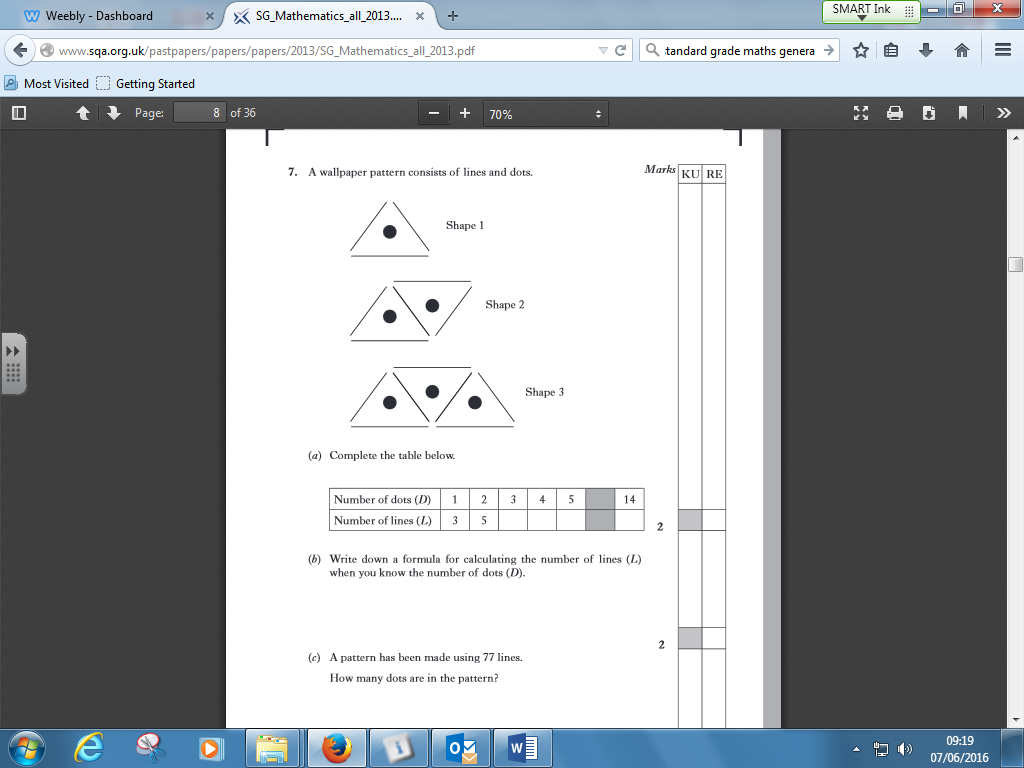 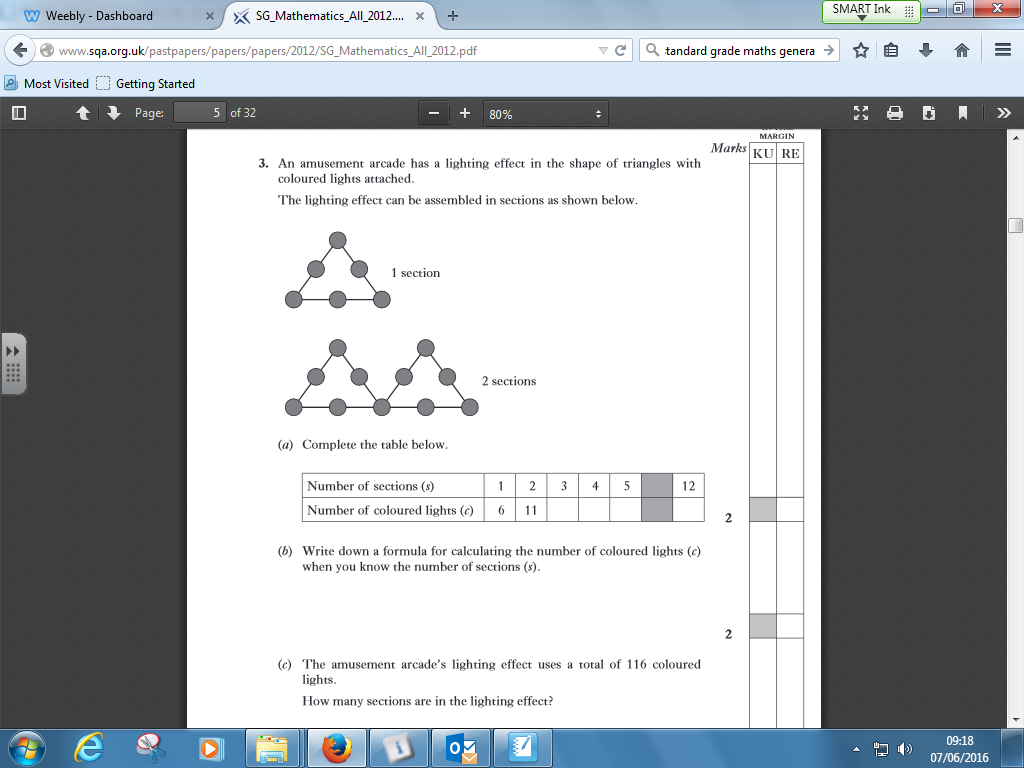 